C.CHESTIONAR DE AUTOEVALUARE PENTRU CABINETELE DE MEDICINĂ DENTARĂ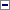 _______*) reprezintă criterii eligibile.STANDARDCRITERIIDESCRIEREEVALUAREOBSERVAŢIIISTANDARD REFERITOR LA ORGANIZAREI.1*Cabinetul medical are certificat de înregistrare în registrul unic al cabinetelor medicale, eliberat de Direcţia de Sănătate Publică, conform prevederilor legale în vigoare.DA/NUI.2*Cabinetul medical are statut legal din care rezultă că are ca obiect de activitate furnizarea de servicii medicale de medicină dentară, unde este cazul.DA/NUI.3*Cabinetul medical are autorizaţie sanitară în vigoare eliberată de Direcţia de Sănătate Publică.DA/NUI.4*Cabinetul medical îşi desfăşoară activitatea într-un spaţiu de care dispune în mod legal.DA/NUI.5Cabinetul medical are Regulament Intern de care întreg personalul a luat la cunoştinţă în scris.DA/NUI.6Cabinetul medical are Regulament de Organizare şi Funcţionare de care întreg personalul a luat la cunoştinţă în scris.DA/NUI.7*Cabinetul medical deţine dovada asigurării de răspundere civilă în vigoare.DA/NUIISTANDARD REFERITOR LA STRUCTURA DE PERSONALII.1*Medicii care lucrează în cabinetul medical au certificat de membru al Colegiului Medicilor Stomatologi din România, conform reglementărilor în vigoare.DA/NUII.2*Asistenţii medicali care lucrează în cabinetul medical au certificat de membru al OAMGMAMR conform reglementărilor în vigoare.DA/NUII.3*Întreg personalul îşi desfăşoară activitatea în cabinetul medical într-o formă legală.DA/NUII.4*Medicii care lucrează în cabinetul medical au asigurare de răspundere civilă (malpraxis) în vigoare.DA/NUII.5*Asistenţii medicali care lucrează în cabinetul medical au asigurare de răspundere civilă (malpraxis) în vigoare.DA/NUII.6*Întreg personalul are fişe de post cu atribuţiile specifice semnate de titular şi reprezentantul legal.DA/NUIIISTANDARD REFERITOR LA INFORMAREA ASIGURAŢILORIII.1Cabinetul medical are o firmă vizibilă din exterior.DA/NUIII.2În incinta furnizorului nu este permis accesul animalelor.DA/NUIII.3Cabinetul medical are un program de lucru stabilit conform reglementărilor legale în vigoare, afişat vizibil.DA/NUIII.4În cabinetul medical se află expus la loc vizibil numele casei de asigurări de sănătate cu care se află în contract, precum şi datele de contact ale acesteia, după caz.DA/NUIII.5Drepturile şi obligaţiile asiguraţilor sunt afişate la loc vizibil.DA/NUIII.6Asiguraţii au acces neîngrădit la un registru de reclamaţii şi sesizări, cu paginile numerotate.DA/NUIII.7Cabinetul are afişat la loc vizibil numărul de telefon al serviciului de urgenţă (112).DA/NUIII.8Personalul care lucrează în cabinetul medical poartă în permanenţă un ecuson pe care se află inscripţionat numele şi calificarea angajatului respectiv.DA/NUIII.9*Cabinetul are afişat pachetul de servicii medicale acordat.DA/NUIII.10*Cabinetul are afişat la loc vizibil tarifele pentru serviciile medicale care nu fac parte din pachetul de bază şi nu sunt decontate de casa de asigurări de sănătate.DA/NUIII.11Cabinetul are afişat la loc vizibil a numărului de telefon şi a programului în care se poate face programarea la consultaţii.DA/NUIII.12În fiecare încăpere există un plan de evacuare în caz de incendiu cu indicarea poziţiei privitorului.DA/NUIVSTANDARD REFERITOR LA DOTAREIV.1Sala de aşteptare a cabinetului medical este dotată potrivit normelor legale în vigoare.DA/NUIV.2Cabinetul medical asigură accesul persoanelor cu handicap locomotor.DA/NUIV.3Medicamentele şi materialele sanitare utilizate în cadrul activităţii medicale sunt înregistrate conform actelor normative în vigoare şi depozitate conform recomandărilor producătorului.DA/NUIV.4Trusa medicală de urgenţă conţine medicamente şi materiale sanitare aflate în termenul de valabilitate.DA/NUIV.5Cabinetul medical are contract de service/întreţinere pentru aparatura din dotare.DA/NUIV.6*Cabinetul medical face dovada deţinerii aparaturii din dotare.DA/NUIV.7.*Cabinetul are contract pentru colectarea şi distrugerea (neutralizarea) deşeurilor cu risc biologic.DA/NUIV.8.*Cabinetul deţine un post/terminal telefonic (fix, mobil) functional şi sistem informatic a cărui utilizare este conformă cerinţelor CNAS.DA/NUIV.9.*Cabinetul asigură sterilizarea pentru instrumentarul refolosibil, conform prevederilor legale în vigoare.DA/NUVSTANDARD REFERITOR LA ASIGURAREA SERVICIILORV.1*La cabinetul medical se ţine evidenţa consultaţiilor, tratamentelor şi a serviciilor medicale oferite cu înregistrarea în următoarele documente primare:- fişele de tratament,- registre de programări,astfel încât să fie identificabil pacientul şi persoana care a oferit serviciul, diagnosticul, tratamentul precum şi data şi ora când acesta a fost furnizat.DA/NUV.2*La cabinetul medical se află şi se utilizează, după caz, documentele tipizate, conform prevederilor legale în vigoare.DA/NUV.3În Regulamentul de Organizare şi Funcţionare vor fi menţionate în mod expres următoarele:- definirea manevrelor care implică soluţii de continuitate, a materialelor utilizate şi a condiţiilor de sterilizare;- obligativitatea păstrării confidenţialităţii asupra tuturor informaţiilor decurse din serviciile medicale acordate pacienţilor;- obligativitatea acordării serviciilor medicale în mod nediscriminatoriu asiguraţilor;- obligativitatea respectării dreptului la libera alegere a furnizorului de servicii medicale în situaţiile de trimitere în consulturi interdisciplinare;- neutilizarea materialelor şi a instrumentelor a căror condiţie de sterilizare nu este sigură;- obligativitatea completării prescripţiilor medicale conexe actului medical atunci când este cazul pentru afecţiuni acute, subacute, cronice.DA/NUV.4La cabinetul medical se află lista de programare a asiguraţilor la consultaţii şi lista cu criteriile de acces prioritar la serviciile cabinetului.DA/NUTOTAL CRITERII 38